2020 AWARD NOMINATIONS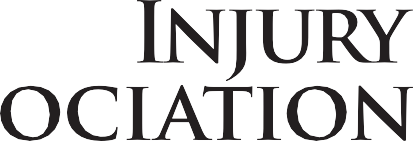 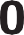 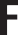 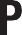 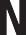 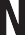 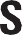 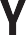 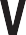 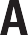 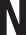 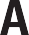 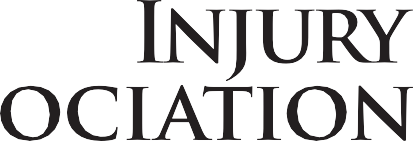 The Brain Injury Association of Pennsylvania is requesting nominations for the 2020 Awards. Nominations will be accepted until Friday, September 10, 2020. Awards will be presented during the 2020 BIAPA Annual Business Meeting which will be held virtually on October 15, 2020 at 3 pm.Nominations are being accepted for the following categories:The Dan Keating Pioneer in Brain Injury AwardThe Dennis Minori Family Tribute AwardThe John Sears Inspiration AwardFor more information, please contact the Brain Injury Association of Pennsylvania at (866) 635‐7097 or admin@biapa.org.STEP 1 – NOMINEE INFORMATION (REQUIRED)Name (person or organization)  	Address 	Email Address 	Phone # 	 Company (if applicable)  		 STEP 2 – NOMINATOR INFORMATION (REQUIRED)Name   	Address  	Email Address 	Phone #  	RELATIONSHIP TO NOMINEE (REQUIRED) Please check all that apply: Family Member   Supervisor    Client	 Employee     Coworker    Caregiver	Therapist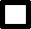 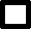 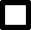  Other  	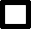 STEP 3 – AWARD NOMINATION (SELECT ONE) (REQUIRED)STEP 4 – NOMINATION STATEMENT (REQUIRED) Please state why the nominee deserves this particular award, in 500 words or less (information may be submitted on a separate page if necessary). Include information on the nominee’s length and type of service, training/education/certifications, organizational affiliations and offices held, past awards/honors, community involvement, or other pertinent information.STEP 5 – PROVIDE TWO REFERENCES OF PEOPLE WHO KNOW THE NOMINEE WELL AND CAN BE CONTACTED FOR MORE INFORMATION (REQUIRED)  Name  	Email  	Briefly explain how this person knows the nominee.Phone Number  	Name  	Email  	Briefly explain how this person knows the nominee.Phone Number  	STEP 6 – PROVIDE A HIGH‐RESOLUTION COLOR DIGITAL PHOTOGRAPH OF NOMINEE (REQUIRED)Submit photo file to  admin@biapa.org. If you are unable to provide a picture, please let us know.STEP 7 – SUBMIT NOMINATIONSubmit the completed nomination no later than Friday, September 10, 2020:2020 BIAPA AWARD NOMINATIONC/O Ann Marie McLaughlin16 Industrial Blvd.  Suite 102Paoli, PA   19301EMAIL: ADMIN@BIAPA.ORGIf you have questions or require assistance to submit your nomination, please contact BIAPA at (866) 6357097 or (717) 692‐5569.DAN KEATING PIONEER IN BRAIN INJURYDESCRIPTION: This award is presented to an individual whose initiative, expertise, and creativity have led to the development of services and supports in the field of brain injury rehabilitation.It is given in honor of the late Dr. Dan Keating, former President of BIAPA, who was a pioneer in innovative programming and services for individuals with brain injury and their families.  Although known for his/her efforts, the presentation of the Pioneer Award is made to formally recognize this individual’s significant role in advancing the field..DENNIS MINORI FAMILY TRIBUTE AWARDDESCRIPTION: This award is given to a family who has a member with a brain injury. The recipient is a family who stands together in the face of hardship, works together to support each other, and strives to improve the quality of life for the person with brain injury. This award recognizes the constant and tremendous support provided by a family to their loved one, benefiting others in the brain injury community by their example of devotion and commitment.JOHN SEARS INSPIRATION AWARDDESCRIPTION: This award is presented to an individual who has overcome significant challenges and who has utilized his or her talents and strengths to inspire others to reach their goals. This award honors John Sears, talented artist, committed teacher, and devoted husband, father and grandfather, who despite the challenges of a traumatic brain injury from a 1985 bicycling accident, continued to teach and make art until his death in 2009